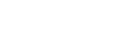 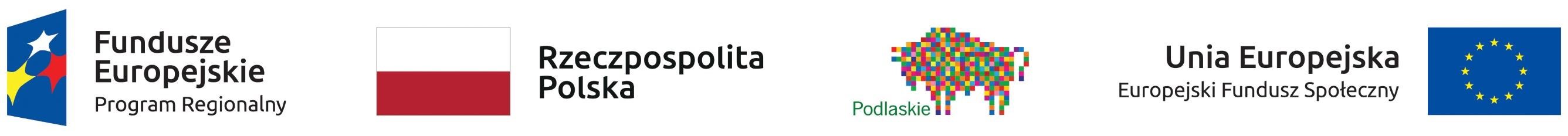 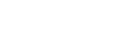 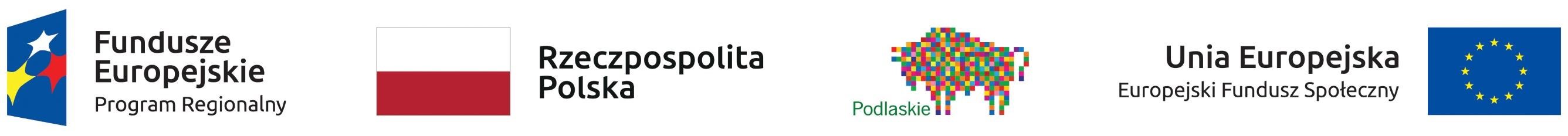 Województwo Podlaskie realizuje projekt dofinansowany z Funduszy Europejskich -„Podniesienie kompetencji cyfrowych wśród uczniów i nauczycieli województwa podlaskiego”Partner projektu –GMINA CZARNA BIAŁOSTOCKARealizator – SZKOŁA PODSTAWOWA NR 2 IM. ROMUALDA TRAUGUTTA W CZARNEJ BIAŁOSTOCKIEJ